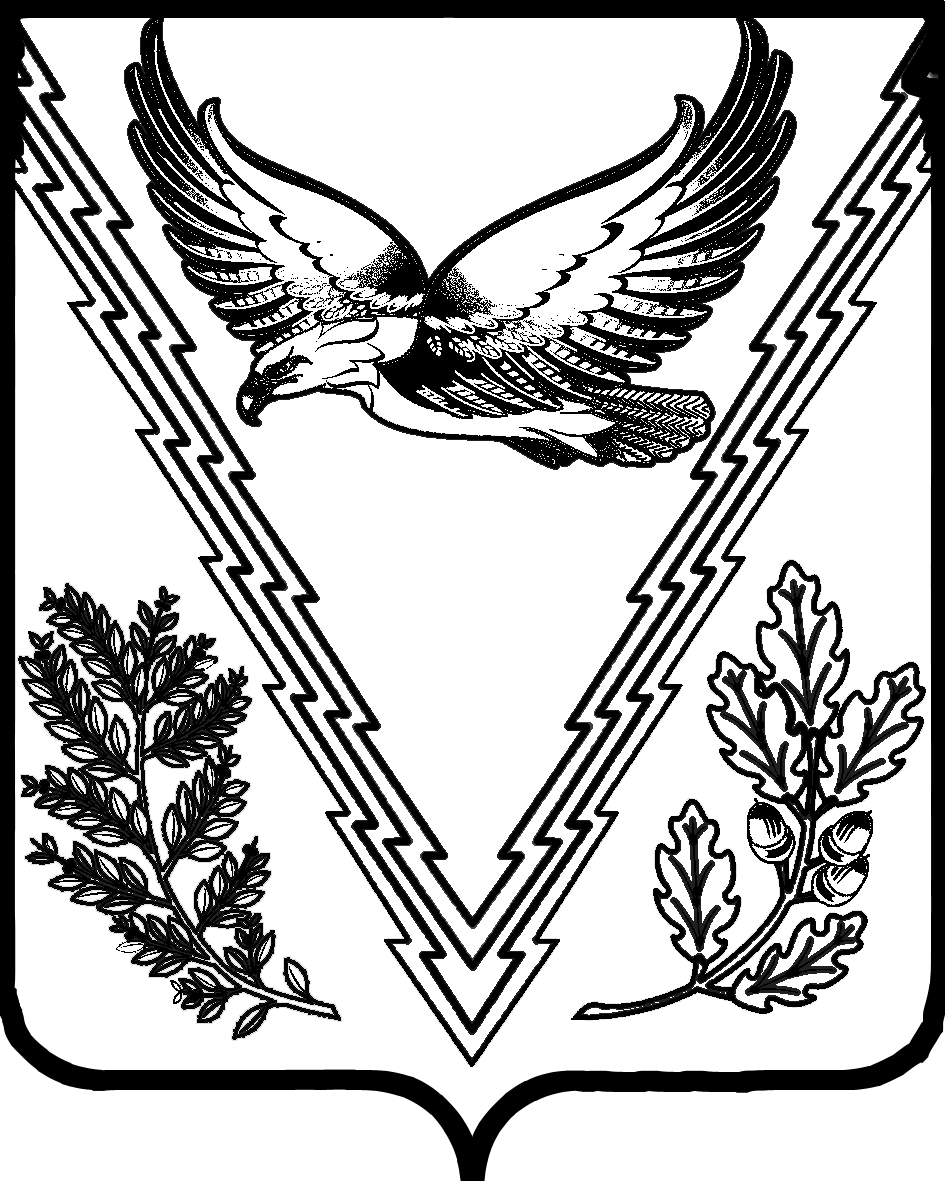 АДМИНИСТРАЦИЯ МУНИЦИПАЛЬНОГО ОБРАЗОВАНИЯАПШЕРОНСКИЙ РАЙОНПОСТАНОВЛЕНИЕ от 16.01.2023 г.                                                                                                 № 19Об утверждении предельного размера стоимости бесплатного горячего питания обучающихся по образовательным программам начального общего образования для определения объема финансового обеспечения  муниципальных общеобразовательных организаций муниципального образования Апшеронский район для осуществления бесплатного горячего питания в 2023 годуРуководствуясь статьей 37 Федерального закона Российской Федерации от 29 декабря 2012 года № 273-ФЗ «Об образовании в Российской Федерации» п о с т а н о в л я ю:1. Утвердить предельный размер стоимости бесплатного горячего питания обучающихся по образовательным программам начального общего образования в муниципальных образовательных организациях муниципального образования Апшеронский район для определения финансового обеспечения муниципальных общеобразовательных организаций муниципального образования Апшеронский район для организации горячего питания в 2023 году, в зависимости от режима обучения в день посещения занятий (уроков) на одного обучающегося в течение 2023 года из расчета:- завтрак не более 82 рублей 00 копеек (в том числе  стоимость продуктового набора 65 рублей 74 копейки, стоимость услуг сторонних организаций, привлекаемых для организации школьного питания (аутсорсинг) не более 16 рублей 26 копеек);- обед не более 115 рублей 62 копеек (в том числе  стоимость продуктового набора 92 рубля 68 копеек, стоимость услуг сторонних организаций, привлекаемых для организации школьного питания (аутсорсинг) не более 22 рублей 94 копеек);2. Управлению образования администрации муниципального образо-вания Апшеронский район (Борисенко Т.А.):1) руководствоваться настоящим постановлением при планировании и распределении на 2023 год муниципальным общеобразовательным организациям бюджетных ассигнований муниципального образования Апшеронский район, в том числе источником финансового обеспечения которых являются межбюджетные трансферты из федерального и краевого бюджетов;2) осуществлять в  пределах  средств  (субсидий), предоставляемых  из федерального и краевого бюджета на организацию бесплатного горячего питания обучающихся по образовательным программам начального общего образования в муниципальных образовательных организациях, а также за счет средств бюджета муниципального образования Апшеронский район, предусматриваемых для софинансирования оплаты расходов за продуктовый набор при организации одноразового горячего питания обучающихся по образовательным программам начального общего образования в муниципальных образовательных организациях муниципального  образованияАпшеронский район;3) осуществлять в пределах средств, выделенных из бюджета муниципального образования Апшеронский район, оплату расходов за услуги сторонних организаций, привлекаемых для организации школьного питания (аутсорсинг).3. Признать утратившим силу постановление администрации муни-ципального образования Апшеронский район от 27 июля 2022 года № 636 «Об утверждении предельного размера стоимости бесплатного горячего питания обучающихся по образовательным программам начального общего образования для определения объема финансового обеспечения  муниципальных общеобразовательных организаций муниципального образования Апшеронский район для осуществления бесплатного горячего питания в 2022 году».4. Управлению организационной работы администрации муниципа-льного образования Апшеронский район (Печенкина О.В.) разместить настоящее постановление на официальном сайте органов местного самоуправления муниципального образования Апшеронский район в информационно-телекоммуникационной сети «Интернет».5. Контроль за выполнением настоящего постановления возложить на заместителя главы муниципального образования Апшеронский района Смирнову И.А.6.  Настоящее постановление вступает в силу со дня его подписания и распространяет  свое действие на правоотношения, возникшие с 1 января 2023 года.Глава муниципального образования Апшеронский район                                                 А.Э. Передереев